BSW PROGRAM ADMISSIONS INSTRUCTIONS AND FORMSCompleted application formProvide copy of current transcriptsPersonal Interest Statement instructionsRelease of information and disclosure formCompliance with NASW Code of Ethics formThree Recommendation letters: One from Introduction to Social Work instructor; Two academic/professional referencesPhoto/Video Consent FormCollege Student Code of Honor FormCollege Substance Abuse Compliance Contract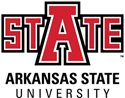 APPLICATION FOR ADMISSION BSW PROGRAM Date of Application____________________Name_____________________________________  Student ID Number_____________		Last			FirstGender______________ DOB_____________ Ethnicity/Race (Optional):____________Email ________________________ Hometown________________________________Phone: Home_______________ Work _______________	Cell ____________________Current Mailing Address____________________________________________________________________________________________________________________________Are you registered as an international student?    			Yes 			No 			If “yes”, which country?	______________Name of Social Work Advisor_______________________________________________Total Semester Hours Completed _________ (Min.45 hrs.) 		Overall GPA _______Are you a transfer student? 						Yes			NoIf yes, please indicate the College you are transferring from ___________________________Not a requirement for admission:Because having a second language is an asset in social work, it is helpful to know if you have second language ability. Please list any second languages in which you can hold a conversation, e.g. Spanish, Sign Language, etc. ______________________________________________Pre-requisites (Equivalent and ASU approved transfer courses may be substituted):			Please indicate the grade you received in the following courses.  To be fully admitted into the Social Work Program, you must have completed each course with a grade of C or better prior to applying for admission. Course 									Grade ReceivedENG 1003 Freshman English I						_________ENG 1013 Freshman English II 						_________SW 2203 Introduction to Social Work					_________BIOL 1003/1001Biological Science/Lab					_________POSC 2103 Introduction to US Government       				_________SOC2213 Introduction to Sociology                				_________PSY2513 Introduction to Psychology.       					_________Transcripts and recommendation forms: Please attach a copy of your current transcript, including any transferred credits and three letters of recommendation, one of which must be completed by your Introduction to Social Work Professor/Instructor.  If you are unable to provide a letter of reference from your Introduction to Social Work Instructor, a letter from another academic instructor may be substituted, preferably one in social work. Your references must be professional references from employers, agencies you have volunteered at, academic instructors, etc. Letters from family members and friends will not be considered. All forms are included in admission package.  Personal Interest Statement Instructions: This statement will be read and evaluated as one criterion in determining applicant’s admission status. The statement must address all of the items listed below. Statements should include a cover page with the applicant’s name. Statements should be two to three pages long (not counting the cover page), double spaced with 1-inch margins. What character traits do you have that will help you be successful in the Social Work profession?Identify current personal limitations that may present obstacles to your professional development as well as how your plan to overcome these limitations.Describe and elaborate on your experiences with diversity.Explain when and how you became interested in social work as a profession.Identify a client population you would like to work with and elaborate on why you selected this group.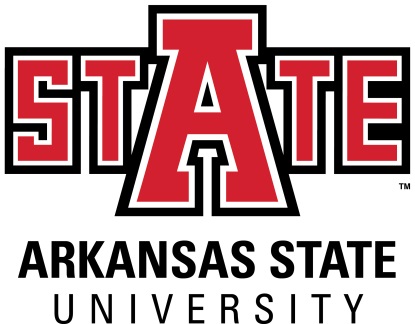 Release of Information Disclosure FormIn order to obtain the best BSW students for our department, the admission committee members may seek information that is not included in the application package.  The information sources may come from previous instructors and advisors you may have studied under or worked with. Further, should you be admitted to the program, your instructors, advisor and field supervisor may on occasions, consult together to review your progress in the program in order to help you reach your learning goals. Your signature provides us with consent to communicate with these other individuals as needed. ______________________________________________		________________________Applicant's Signature                                                                            DateCode of Ethics Compliance Statement           My signature below indicates that I have read and evaluated the National Association of Social Workers (NASW) Code of Ethics and I understand that I am obligated to follow the NASW Social Work Code of Ethics should I be admitted into the Program. Note: To sign the statement without having read the code is a violation of the code. _______________________________________________________________     ____________________________Applicant's Signature                                                                            DateSocial Work DepartmentIntroduction to Social Work - Instructor’s Initial assessment of student’s potential for social work studies*Student ______________________			Instructor _______________________Semester/Year ________/______			Grade received in class _____________Comments:                                                                                                                                                ___________________________		____________________________                      Instructor				Date                                            If you are unable to contact your Introduction to Social Work Instructor for this assessment form, you may 1) have it completed by another social work instructor you have had or 2) request a traditional letter of recommendation for one of your other academic instructors. LETTER OF RECOMMENDATION FOR SOCIAL WORK BSW PROGRAM APPLICANTStudent’s Name: _________________________________	Date: ______________________This evaluation will be used by the Social Work Review Committee as part of the materials which determine a student’s aptitude and potential necessary for professional social work practice.  We would appreciate responses that will help us in this process.  If there are particular weaknesses identified we will then be able to work effectively and on an individual basis with the student.Please check:PLEASE EXPLAIN IN WHAT CAPACITY YOU HAVE KNOWN THIS INDIVIDUAL:APPROXIMATELY HOW LONG HAVE YOU KNOW THIS INDIVIDUAL? _____ Years ____ MonthPLEASE PROVIDE ANY ADDITIONAL COMMENTS (PARTICULARLY REGARDING ANY STRENGTHS AND/OR CONCERNS) YOU MAY HAVE REGARDING THIS INDIVIDUAL’S POTENTIAL FOR SUCCESS AND SUITABIILTY FOR SOCIAL WORK:________________________________________		__________________________Signature						Date________________________________________		__________________________Title							Preferred Phone Number______________________________________________	__________________________Agency/Institution 					EmailThank you for your assistance with this candidate’s application.This document is confidential.  You may mail this form directly to the Social Work Department at Arkansas State University or return this form to the applicant in a sealed envelope with your signature across the seal of the envelope.Arkansas State UniversityDepartment of Social WorkP.O. Box 2460State University, AR 72467 (870) 972-3984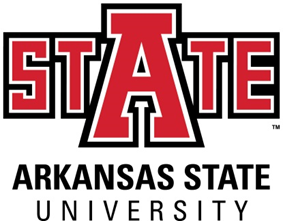 Photo / Video Consent and Release FormSocial Work Department PO Box 2460State University, AR 72467 Office: (870) 972-3984 Fax: (870) 972-3987Photo / Video Consent Form and Release to Publish Both the Social Work Department and Arkansas State University (ASU) are frequently involved in professional, research, and community activities that require visual images to effectively communicate with various audiences. The Social Work Department and ASU encourage your participation in such professional and community activities where photographs or video images are frequently taken. You are being asked to provide your permission to use your image to be included materials that may be published or posted electronically for the purposes of research, teaching, yearbook, or send/publicity. You are under no obligation to give consent and permission to use your image. Your signature below indicates that you are freely giving the Social Work Department and ASU the right to include your image as explained above. No names will be associated with any photographs and/or video images. I, ____________________________________________________________, give permission for photographs and/or video images to be taken and used as described above. ____________________________________	________________________________ Name (Please Print) 							Date ____________________________________	________________________________ Signature (Parent/Guardian if minor) 				Date College Student Code of Honor FormEach student admitted to a professional program in the College of Nursing and Health Professions is charged with the responsibility of honorable conduct.  A student is assumed honorable until his/her actions prove otherwise.  An honor offense is defined as an act of lying, cheating, or stealing.  Formal procedures exist for violations of the honor code.As a student in a health program, it is fundamental that you act in an honorable and virtuous way so that a community of trust is established among members of the college and your clients.  Honor is a practiced ideal that will positively impact your relationship with fellow students, faculty, administrators, patients and other members of the community.  As you live an honorable life, you will find that you cannot live without it.All students in this college are bound by the Honor Code and all are needed to make it work.  The atmosphere of trust and integrity that is created by an honor system enables the student to know his/her word will be taken as true, to compete fairly in the classroom and to keep what is rightfully his/hers.  The system functions best when all members of the college not only take responsibility for their own actions, but hold their peers to the same standards.As a student admitted to a health professions program, you must agree to live by and support the basic principles of honesty - no lying, cheating or stealing; be accountable for your actions; and share information about honor offenses.  If you are not prepared to accept these responsibilities, you should select a program outside this college.I have read the explanation of the College Student Code of Honor.  I understand that as an admitted student in one of the programs in the college, I have accepted the pledge of honesty and will be expected to meet the standards as set forward.________________________________________		__________________________Signature							DateTo be signed and returned to the Social Work Department to be placed in Student’s file.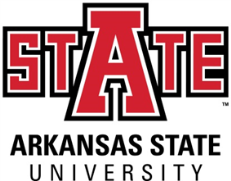 Substance Abuse Compliance ContractCOLLEGE OF NURSING AND HEALTH PROFESSIONSARKANSAS STATE UNIVERSITYI,                                                                   , have read the Board of Trustee approved Substance Abuse Policy & Procedures of the Arkansas State University College of Nursing and Health Professions and agree, as a student in the professional health program, to comply with all aspects of the policy as written, including testing for substance abuse and appropriate release of that information. Furthermore, I agree to abide by the provisions for determining dismissal and to follow the conditions of readmission as outlined._________________________________		________________________________           Student’s Name					       Student’s Signature							_______________________________							              Date Application materials are due by the second Friday in February. Late or incomplete applications will not be considered. Submit your application materials to: Arkansas State UniversityDepartment of Social WorkP.O. Box 2460State University, AR 72467 (870) 972-3984EXCELLENT\GOODFAIRPOORNOT OBSERVEDAttendance (number of times absent ____ or)Participation and engagementLearning behaviors in the classroomInitial understanding of the profession 	Initial understanding of ethics/values	Understands expectations of program	Type of interaction with instructorType of interaction with peers/teamAll graded assignments completedAll in-class and on-line exercises completedWork consistently completed on time	Sought additional support from instructor/learning services if needed	Accepts feedback and modifies work/behaviorPotential for the program and profession as observed in the courseSuperiorAbove AverageAverageBelow AverageUnacceptableUnable to AssessASSESSMENT OF ATTITUDEASSESSMENT OF ATTITUDEASSESSMENT OF ATTITUDEASSESSMENT OF ATTITUDEASSESSMENT OF ATTITUDEASSESSMENT OF ATTITUDEASSESSMENT OF ATTITUDE1. Takes initiative2. Willing to use supervision3. Takes suggestions in apositive way4. Relationship with others(team work)5. Shows concern for peopleASSESSMENT OF PERSONAL QUALITIESASSESSMENT OF PERSONAL QUALITIESASSESSMENT OF PERSONAL QUALITIESASSESSMENT OF PERSONAL QUALITIESASSESSMENT OF PERSONAL QUALITIESASSESSMENT OF PERSONAL QUALITIESASSESSMENT OF PERSONAL QUALITIES1. Appropriate dress andgrooming2. Demonstrates integrity3. Demonstrates reliability4. Is emotionally stable5. Handles situations in a  mature  and appropriate way6. Ability to be self-directedASSESSMENT OF INTELLECTUAL QUALITIESASSESSMENT OF INTELLECTUAL QUALITIESASSESSMENT OF INTELLECTUAL QUALITIESASSESSMENT OF INTELLECTUAL QUALITIESASSESSMENT OF INTELLECTUAL QUALITIESASSESSMENT OF INTELLECTUAL QUALITIESASSESSMENT OF INTELLECTUAL QUALITIES1. General intelligence2. Creativity3. Resourcefulness4. Insight/AnalysisASSESSMENT OF SOCIAL QUALITIESASSESSMENT OF SOCIAL QUALITIESASSESSMENT OF SOCIAL QUALITIESASSESSMENT OF SOCIAL QUALITIESASSESSMENT OF SOCIAL QUALITIESASSESSMENT OF SOCIAL QUALITIESASSESSMENT OF SOCIAL QUALITIES1. Leadership quality2. Cooperative3. Has poise and tact4. Ability to work in a multicultural  settingASSESSMENT OF PROFESSIONAL SKILLSASSESSMENT OF PROFESSIONAL SKILLSASSESSMENT OF PROFESSIONAL SKILLSASSESSMENT OF PROFESSIONAL SKILLSASSESSMENT OF PROFESSIONAL SKILLSASSESSMENT OF PROFESSIONAL SKILLSASSESSMENT OF PROFESSIONAL SKILLS1.  Punctual2.  Handles self as a  professional3.  Ability to organize work4.  Ability to work independently5.  Ability to follow directions6.  Ability to meet time deadlines7.  Ability to carry through plans8.  Ability to problem-solve9.  Decision making ability10. Written communication11. Empathetic listening skills12. Ability to communicateFINAL IMPRESSIONSFINAL IMPRESSIONSFINAL IMPRESSIONSFINAL IMPRESSIONSFINAL IMPRESSIONSFINAL IMPRESSIONSFINAL IMPRESSIONS1. Overall quality of work2. Overall quantity of work3. Overall sound judgment4. Overall interpersonalPOTENTIAL FOR SOCIAL WORKPOTENTIAL FOR SOCIAL WORKPOTENTIAL FOR SOCIAL WORKPOTENTIAL FOR SOCIAL WORKPOTENTIAL FOR SOCIAL WORKPOTENTIAL FOR SOCIAL WORKPOTENTIAL FOR SOCIAL WORK1.  Ability to be flexible2. Ability to gain knowledge of many things3. Ability to complex skills